ЗАЯВЛЕНИЕПрошу зачислить меня в качестве волонтера в ряды Добровольческого объединения молодежи Самарского государственного медицинского университета (ДОМ СамГМУ).Номер мобильного телефона: __ (____) _____________Адрес электронной почты:    ______________________Год предстоящего окончания университета: _________    Дата: «___» ___________ 20__ г.              Подпись: ______________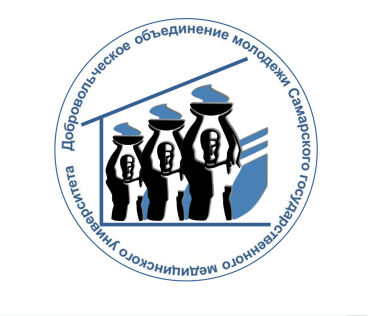 Руководителю ДОМ СамГМУДудинцевой Наталье Викторовне от студента(ки) _____ группы _____________________________________                               фамилия_____________________________________                      имя, отчество